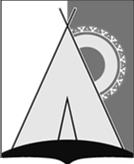 АДМИНИСТРАЦИЯ СЕЛЬСКОГО ПОСЕЛЕНИЯ РУССКИНСКАЯСургутского районаХанты-Мансийского автономного округа - ЮгрыПОСТАНОВЛЕНИЕ«31»  июля 2019 года						                                   № 130д. РусскинскаяО создании Общественной комиссии сельского поселения Русскинская по обеспечению реализации приоритетного проекта «Формирование комфортной городской среды»В соответствии с Федеральным законом от 06.10.2003 № 131-Ф3 «Об общих принципах организации местного самоуправления в Российской Федерации», постановлением Правительства Российской Федерации от 10.02.2017 № 169 «Об утверждении Правил предоставления и распределения субсидий из федерального бюджета бюджетам субъектов Российской Федерации на поддержку государственных программ субъектов Российской Федерации и муниципальных программ «Формирование современной городской среды»:	1. Создать Общественную комиссию сельского поселения Русскинская по обеспечению реализации приоритетного проекта «Формирование комфортной городской среды» согласно приложению 1 к настоящему постановлению	2. Утвердить положение об Общественной комиссии сельского поселения Русскинская  по обеспечению реализации приоритетного проекта «Формирование комфортной городской среды» согласно приложению 2 к настоящему постановлению.	3. Настоящее постановление обнародовать и разместить на официальном сайте органов местного самоуправления сельского поселения Русскинская.     	4. Контроль за выполнением настоящего постановления оставляю за собой. Исполняющий полномочия главы сельского поселения Русскинская                                             М.В. МарининаПриложение №1 к постановлению администрации сельского поселения Русскинскаяот «31» июля 2019 № 130Состав Общественной комиссии сельского поселения Русскинская по обеспечению реализации приоритетного проекта«Формирование комфортной городской среды»Председатель комиссии:                 - глава сельского поселения РусскинскаяЗаместительпредседателя комиссии:                 - заместитель главы сельского поселения                                                            Русскинская                            Члены комиссии:                             - ведущий специалист администрации                                                                        сельского поселения Русскинская                                                          - председатель  общественного Совета                                                             сельского поселения Русскинская                                                            - депутат Совета депутатов сельского                                                                поселения Русскинская                                                          - депутат Совета депутатов сельского                                                              поселения Русскинская          Приложение №2 к постановлению администрации сельского поселения Русскинскаяот «31» июля 2019 № 130Положениеоб Общественной комиссии сельского поселения Русскинскаяпо обеспечению реализации приоритетного проекта «Формированиекомфортной городской среды»Раздел I. Общие положения	1. Общественная комиссия сельского поселения Русскинская  по обеспечению реализации приоритетного проекта «Формирование комфортной городской среды» (далее - Комиссия) является коллегиальным органом, созданным в целях осуществления контроля и координации деятельности в рамках реализации приоритетного проекта «Формирование комфортной городской среды» (Далее - Приоритетный проект) на территории сельского поселения Русскинская.	2. Комиссия в своей деятельности руководствуется Конституцией Российской Федерации, федеральными законами, указами и распоряжениями Президента Российской Федерации, постановлениями и распоряжениями Правительства Российской Федерации, правовыми актами Ханты-Мансийского автономного округа - Югры, муниципальными правовыми актами сельского поселения Русскинская, иными правовыми актам, а также настоящим Положением.	3. Руководство деятельностью Комиссии осуществляет глава сельского поселения Русскинская (далее - председатель Комиссия).	4. Комиссия создается в целях:	а) организации общественного обсуждения проекта муниципальной программы по формированию комфортной городской среды;	б) проведению оценки предложений заинтересованных лиц;	г) осуществления контроля и координации хода выполнения муниципальных программ формирования современной городской среды на 2018-2022 годы (далее - муниципальная программа  на 2018-2022 годы), в том числе конкретных мероприятий в рамках указанной программы.Раздел II. Функции Комиссии	5. Организует взаимодействие органов местного самоуправления, политических партий и движений, общественных организаций и иных лиц по обеспечению реализации мероприятий Приоритетного проекта или иных связанных с ним мероприятий.	6. Взаимодействует с органами исполнительной власти Ханты- Мансийского автономного округа — Югры, органами местного самоуправления, политическими партиями и движениями, общественными организациями, и иными лицами в части координации деятельности по реализации мероприятий Приоритетного проекта, в том числе в части полноты и своевременности выполнения таких мероприятий.	7. Анализирует отчеты о реализации муниципальных программ на 2018-2022 годы, а также любые иные материалы, связанные с реализацией Приоритетного проекта.	8. Рассматривает предложения заинтересованных лиц о включении мероприятий в муниципальные программы на 2018-2022 годы (по мере поступления таких предложений).	9. Рассматривает спорные и проблемные вопросы реализации Приоритетного проекта, рассматривает, вырабатывает (участвует в выработке) предложений по реализации Приоритетного проекта (по мере необходимости).Раздел III. Деятельность Комиссии	10. Заседания Комиссия проводит в случаях:	а) предусмотренных п. 7 Раздела II;	б) предусмотренных п. 8 Раздела II;	в) предусмотренных п. 9 Раздела II.11. Заседание Комиссии считается правомочным, если на нем присутствовало не менее половины членов Комиссии. Заседания проводит председатель Комиссии, в его отсутствие - заместитель председателя Комиссии.12. Заседания Комиссии проводятся в форме открытых заседаний, с приглашением средств массовой информации, с последующим размещением протоколов заседаний на сайте администрации сельского поселения Русскинская.13. Решения Комиссии принимаются большинством голосов членов Комиссии, участвующих в заседании, и оформляются протоколом, который подписывает председательствующий на заседании Комиссии и секретарь. При равенстве голосов голос председательствующего на заседании Комиссии является решающим.	14. Протоколы заседания Комиссии ведет секретарь Комиссии и обеспечивает хранение оригиналов.	15. Протоколы размещаются на сайте администрации сельского поселения Русскинская  не позднее следующего рабочего дня, следующего за днем подписания.	16. Члены Комиссии должны присутствовать на заседаниях лично. В случае невозможности присутствия члена комиссии на заседании по уважительным причинам он вправе с согласия председателя Комиссии направить для участия в заседании своего представителя.	17. Для осуществления возложенных задач Комиссии вправе:	а) запрашивать в установленном порядке у органов исполнительной власти Ханты-Мансийского автономного округа — Югры, а также организаций, предприятий, учреждений необходимую информацию по вопросам деятельности Комиссии;б) вносить предложения в органы исполнительной власти Ханты-Мансийского автономного округа - Югры, органы  местного самоуправления по вопросам обеспечения реализации Приоритетного проекта.